Publicado en  el 08/08/2014 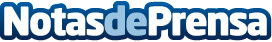 Desarticulat un grup especialitzat en falsificar i distribuir títols falsos de transports públics de BarcelonaUna investigació conjunta entre la Unitat d’Investigació de l’Àrea del Transport Metropolità de Barcelona i l’Àrea d’Investigació Criminal de Barcelona, ha permès desarticular un grup criminal especialitzat en la falsificació, fabricació, i distribució de títols de transport de l’Autoritat del Transport Metropolità.Datos de contacto:Generalitat de CatalunyaNota de prensa publicada en: https://www.notasdeprensa.es/desarticulat-un-grup-especialitzat-en_1 Categorias: Cataluña http://www.notasdeprensa.es